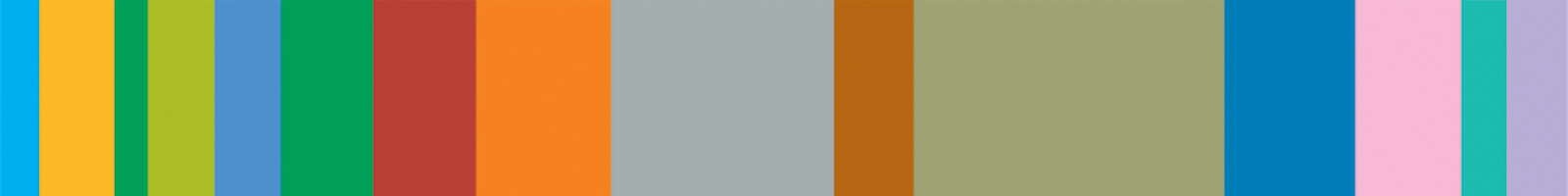 Title:			5 Ways to Wellbeing
Audience:               This is a 1,5 hour introductory workshop *Delegates only need to attend 1 session Description:            We will explore the 5 ways to wellbeing and introduce the training pathway that will be available for staff to support many aspects of wellbeing and mental healthObjectives:		By the end of this course you will:Have an awareness of the 5 Ways to Wellbeing An understanding of the training pathway around wellbeing and mental healthCourses:Venue: 		Castle Hill Centre, Castleton St, Bolton BL2 2JW / TeamsFacilitators:		Learning and Development TeamPrice:			No ChargeBooking Info:	Please email learninganddevelopment@bolton.gov.uk  with the following information: course title, date and time, your full name and your organisation name, address and contact detailsCancellation:	To cancel your place, please notify the Learning and Development Team on 01204 337600 or email learninganddevelopment@bolton.gov.uk  You must cancel your place at least 2 weeks prior to the course date, otherwise the following charges will apply- 2 weeks or more – No Charge	1-2 weeks prior -   £25.00The week of the training course Full Cost – Non-attendance Full CostIMPORTANT - If your course is free of charge and you cancel within 2 weeks or do not attend, you will be charged £25.00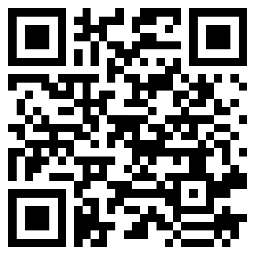 DatesTimes17 January 20231.00pm – 2.30pm or3.00pm – 4.30pm or5.00pm – 6.30pm2 February 20239:00am-10:30am or1.00pm-2.30pm2 February 2023 (on Teams)11:00am-12:30pm8 March 20239:00am-10:30am or11:00am-12:30pm or1.00pm-2.30pm12 May 20239:00am-10:30am or11:00am-12:30pm or1.00pm-2.30pm7July 20239:00am-10:30am or11:00am-12:30pm or1.00pm-2.30pm15 September 20239:00am-10:30am or11:00am-12:30pm or1.00pm-2.30pm7 November 20239:00am-10:30am or11:00am-12:30pm or1.00pm-2.30pm12 January 20249:00am-10:30am or11:00am-12:30pm or1.00pm-2.30pm7 February 20249:00am-10:30am or11:00am-12:30pm or1.00pm-2.30pm